Iniciativa con Proyecto de Decreto que adiciona un nuevo contenido a la fracción XII, recorriendo el actual a la fracción XIII, que se crea, del artículo 275; y se adiciona el Artículo 285 BIS a la Ley Estatal de Salud.En relación a la obligatoriedad del uso de cubre bocas en las vías públicas, al conducir el vehículo o al ir a los centros comerciales.Planteada por la Diputada Mayra Lucila Valdés González, del Grupo Parlamentario “Carlos Alberto Páez Falcón”, del Partido Acción Nacional, conjuntamente con las demás Diputadas y Diputados que la suscriben.Fecha de Lectura de la Iniciativa: 16 de Marzo de 2021.Turnada a la Comisión de Salud, Medio Ambiente, Recursos Naturales y Agua.Fecha de lectura del dictamen: Decreto No. Publicación en el Periódico Oficial del Gobierno del Estado: H. PLENO DEL CONGRESO DEL ESTADO DE COAHUILA DE ZARAGOZAPRESENTE.-MAYRA LUCILA VALDÉS GONZÁLEZ, en mi carácter de diputada de la Sexagésima Segunda Legislatura del Honorable Congreso del Estado, conjuntamente con los integrantes del Grupo Parlamentario del Partido Acción Nacional “Carlos Alberto Páez Falcón”, con fundamento en lo establecido en los artículos 59, fracción I, 65 y 67 fracción I, de la Constitución Política del Estado de Coahuila de Zaragoza, y en ejercicio del derecho al que hacen referencia los artículos 21, fracción IV, 152, fracción I de la Ley Orgánica del Congreso del Estado, someto a la consideración del Pleno la presente iniciativa con proyecto de decreto que adiciona un nuevo contenido a la fracción XII, recorriendo el actual a la fracción XIII, que se crea,  del artículo 275; y  se adiciona el Artículo 285 BIS a la Ley Estatal de Salud de Coahuila de Zaragoza, al tenor de la siguiente:EXPOSICIÓN DE MOTIVOSActualmente se recomienda el uso de cubreboca para reducir el riesgo de transmisión del virus COVID-19. La Organización Mundial de la Salud y la Secretaría de Salud de México han concordado en que todos los que por alguna razón no puedan permanecer en casa deben usar cubrebocas al salir e interactuar con otras personas.Según los datos de estas instituciones, las mascarillas están diseñadas para proteger a otras personas en caso de que se esté infectado y dado que se ha comprobado que muchos portadores del virus son asintomáticos, estos podrían estar contagiando sin saberlo.En la actual pandemia del COVID-19 ha orillado al mundo, nuevamente, a usar cubrebocas o mascarillas como una manera de reducir su contagio y propagación a través de gotas microscópicas en el aire al hablar, por un estornudo o tos de una persona infectada. De acuerdo con la Organización Mundial de la Salud, el uso de cubrebocas o mascarillas forma parte de un conjunto integral de medidas de prevención y control que pueden limitar la propagación de determinadas enfermedades respiratorias causadas por virus, en particular la COVID-19. Sirven también para proteger a las personas sanas (al entrar en contacto con una persona infectada) o para el control de fuentes (si una persona infectada la utiliza para no contagiar a otros).En la siguiente tabla la OMS define las situaciones o entornos en donde se debe usar el cubrebocas durante la pandemia: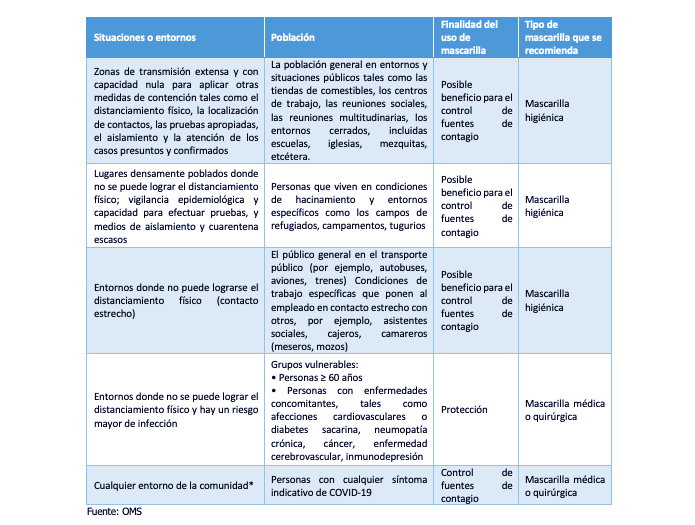 ¿Quién los debe utilizar?Personas que tengan algún síntoma de gripe;Personas que viven o atienden a un enfermo con síntomas de gripe u otro padecimiento.;Personas que necesitan estar en lugares muy concurridos como: transporte público, centros comerciales, mercados, estadios, iglesias, elevadores, entre otros. En procedimientos clínicos y quirúrgicos que requieren técnica de asepsia;Personas con cuadro gripa;Si estas en una reunión.Al día de hoy, diversos gobiernos estatales han establecido el uso obligatorio del cubrebocas como una medida para evitar los contagios de COVID-19 y han impuesto sanciones para los ciudadanos que no los porten.Por lo que, pese a que el gobierno federal ha rechazado establecer el uso obligatorio del cubrebocas a nivel nacional, en cada entidad los gobernadores y los congresos locales continúan trabajando para hacer obligatoria esta medida como es el caso de Chihuahua, Nuevo León, Michoacán, Nayarit, Sonora y Colima.Hoy en día, no hay una normatividad clara que diga que todos tenemos la obligación de usar cubrebocas en las vías públicas, al conducir el vehículo o al ir a los centros comerciales, etc. Necesitamos de manera urgente legislar para que esta medida sanitaria sea establecida por ley en nuestro Estado, por el bien de nuestros hijos, padres, hermanos, por todos los ciudadanos coahuilenses.Por lo expuesto, se propone a esta honorable asamblea y a la diputación permanente la aprobación de la presente iniciativa con proyecto de:DECRETOPRIMERO. Se adiciona un nuevo contenido a la fracción XII, recorriendo el actual a la fracción XIII, que se crea, del artículo 275 de la Ley Estatal de Salud para quedar como sigue:Artículo 275. Son medidas de seguridad sanitaria las siguientes:I al XI.- …XII.     El uso del cubreboca;XIII. 	Las demás de índole sanitaria que determinen las autoridades sanitarias del Estado, que puedan evitar que se causen o continúen causando riesgos o daños a la salud.Son de inmediata ejecución las medidas de seguridad señaladas en el presente artículo.Las autoridades encargadas de implementar la medida de seguridad prevista en la fracción XI, deberán establecer los protocolos necesarios para su ejecución.….SEGUNDO. Se adiciona el Artículo 285 BIS a la Ley Estatal de Salud, para quedar como sigue:Artículo 285 bis. Durante el tiempo que permanezca la emergencia sanitaria declarada por la autoridad competente, provocada por una enfermedad contagiosa, la autoridad sanitaria podrá declarar obligatorio el uso del cubreboca para todas las personas, y permanecerá vigente hasta que la misma autoridad declare oficialmente su conclusión.Las personas de 2 a 18 años de edad y con discapacidad intelectual no serán sujetos de sanción; pero la falta de uso del cubreboca será responsabilidad de los padres de familia, tutores, representantes legales o de quienes tengan a su cargo su guarda, custodia o cuidado.El uso del cubreboca será obligatorio en vías y espacios públicos o de uso común, en el interior de establecimientos ya sean de comercio, industria o servicios, centros de trabajo de cualquier ramo, centros comerciales, así como para usuarios, operadores y conductores de los servicios de transporte público o privado de pasajeros y de carga, previa determinación y aprobación de los respectivos lineamientos por parte de las autoridades competentes.La violación a los preceptos de este artículo previo apercibimiento, será sancionada administrativamente por la autoridad sanitaria del estado con auxilio o por medio de la fuerza pública y por los municipios en forma concurrente en términos de esta ley y los reglamentos municipales.Las autoridades del estado y de los municipios se coordinarán a efecto de hacer cumplir las determinaciones de este artículo y demás que establece esta ley y, en su caso, sancionar su infracción en los términos que correspondan. …TRANSITORIOSPRIMERO. El presente decreto entrará en vigor al día siguiente de su publicación en el Periódico Oficial del Gobierno del Estado.SEGUNDO. Se deroga todas las disposiciones que se opongan al presente decreto.Saltillo, Coahuila, a 16 de marzo de 2021.ATENTAMENTE“POR UNA PATRIA ORDENADA Y GENEROSA Y UNA VIDA MEJOR Y MÁS DIGNA PARA TODOS”. GRUPO PARLAMENTARIO “CARLOS ALBERTO PÁEZ FALCÓN” DEL PARTIDO ACCIÓN NACIONAL. _________________________DIP. RODOLFO GERARDO WALSS AURIOLES       ____________________				 __________________         DIP. MAYRA LUCILA 			             DIP. LUZ NATALIA          VALDÉS GONZÁLEZ			                VIRGIL ORONA